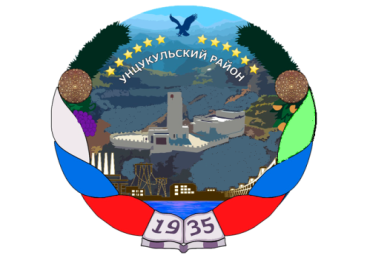 РЕСПУБЛИКА ДАГЕСТАНГЛАВА МУНИЦИПАЛЬНОГО ОБРАЗОВАНИЯ«УНЦУКУЛЬСКИЙ РАЙОН»Индекс 368950  РД, пос. Шамилькала, ул.М.Дахадаева,3  тел.55-64-85e-mail:mo_uncuk_raion@mail.ruП О С Т А Н О В Л Е Н И Еот « 21»  сентября 2021 г.  №134О внесении изменений в Положение об оплате труда работников муниципальных образовательных учреждений, находящихся в ведении муниципального образования «Унцукульский район»В целях реализации Указа Президента Российской Федерации от 7 мая 2012 г. N 597 "О мероприятиях по реализации государственной социальной политики" и во исполнение Постановления Правительства Республики Дагестан от 30 июля 2021 года №195 «О внесении изменений в Положение об оплате труда работников государственных казенных, бюджетных и автономных образовательных организаций, находящихся в ведении Министерства образования и науки Республики Дагестан»,  постановляю:1. Утвердить прилагаемые изменения, которые вносятся в Положение об оплате труда работников муниципальных образовательных учреждений, находящихся в ведении муниципального образования «Унцукульский район», утвержденное Постановлением администрации муниципального образования «Унцукульский район» от 16 ноября 2009 года №136 (Постановление от 12 декабря 2012 года №100, от 27 марта 2013 года №31, от 11 марта 2019 года №28).2. Отделу финансов Администрации МО «Унцукульский район» обеспечить выполнение расходных обязательств, связанных с реализацией настоящего Постановления.3. Руководителям муниципальных казенных и бюджетных образовательных учреждений, находящихся в ведении МО «Унцукульский район»:внести соответствующие изменения в коллективные договоры, соглашения, локальные нормативные правовые акты, устанавливающие условия оплаты труда работников муниципальных казенных и бюджетных образовательных учреждений, находящихся в ведении МО «Унцукульский район»;уведомить работников муниципальных образовательных учреждений, находящихся в ведении МО «Унцукульский район», об изменении существующих условий оплаты труда, определенной настоящим постановлением.Рекомендовать руководителям муниципальных казенных и бюджетных образовательных учреждений МО «Унцукульский район» внести в положения об оплате труда работников муниципальных образовательных учреждений соответствующие изменения в пределах утвержденных фондов оплаты труда.Контроль за исполнением настоящего постановления возложить на начальника отдела финансов администрации МО «Унцукульский район» Шамсудинова Жамалудина Магомедовича.4. Настоящее постановление вступает в силу со дня его официального опубликования на официальном сайте администрации МО «Унцукульский район» и распространяется на правоотношения, возникшие с 1 сентября 2021 года.Глава МО «Унцукульский район»                                                                  И.НурмагомедовУтвержденопостановлением АдминистрацииМО «Унцукульский район»от «__» __________ 2021 г. N___ИЗМЕНЕНИЯ, КОТОРЫЕ ВНОСЯТСЯ В ПОЛОЖЕНИЕ ОБ ОПЛАТЕ ТРУДАРАБОТНИКОВ МУНИЦИПАЛЬНЫХ ОБРАЗОВАТЕЛЬНЫХ УЧРЕЖДЕНИЙ, НАХОДЯЩИХСЯ В ВЕДЕНИИ МО «УНЦУКУЛЬСКИЙ РАЙОН»1. Раздел 2 изложить в следующей редакции:"2. Размеры окладов (должностных окладов) работниковучреждений образования, размеры повышающихкоэффициентов к окладам отдельных работникови критерии их установления2.1. Должностные оклады по профессиональным квалификационным группам должностей работников образования (за исключением должностей высшего и дополнительного профессионального образования) устанавливаются в следующих размерах:2.1.1. Профессиональная квалификационная группа должностей работников учебно-вспомогательного персонала первого уровня:2.1.2. Профессиональная квалификационная группа должностей работников учебно-вспомогательного персонала второго уровня:2.1.3. Профессиональная квалификационная группа должностей педагогических работников:<*> В оклады (должностные оклады) педагогических работников включен размер ежемесячной компенсации на обеспечение книгоиздательской продукцией и периодическими изданиями.2.1.4. Профессиональная квалификационная группа должностей руководителей структурных подразделений:2.2. Руководителям структурных подразделений и специалистам учреждений устанавливаются повышающие коэффициенты к окладу:за специфику работы;за наличие звания;за наличие ученой степени кандидата наук и доктора наук.Решение об установлении соответствующих повышающих коэффициентов принимается директором учреждения в отношении каждого конкретного работника в пределах средств, предусмотренных на оплату труда.2.2.1. Повышающие коэффициенты за специфику работы определяются в следующих размерах:При наличии оснований для применения двух и более коэффициентов соответствующие коэффициенты суммируются.2.2.2. Повышающий коэффициент за наличие звания "Заслуженный учитель Российской Федерации", "Заслуженный учитель Республики Дагестан", "Народный учитель Российской Федерации" и "Народный учитель Республики Дагестан" увеличивает оклад (должностной оклад) педагогических работников на 8 процентов для всех образовательных организаций, за исключением организаций высшего и дополнительного профессионального образования, а также научных организаций.При наличии нескольких почетных званий оплата производится по одному, имеющему наибольшее значение.Повышающий коэффициент за наличие звания увеличивает оклад (должностной оклад) профессорско-преподавательского состава, научных работников и руководителей структурных подразделений организаций высшего и дополнительного профессионального образования, а также научных организаций:при наличии ученого звания доцента или старшего научного сотрудника - на 40 процентов;при наличии ученого звания профессора - на 60 процентов.2.2.3. Повышающий коэффициент за наличие ученой степени увеличивает оклад (должностной оклад) педагогическим работникам при работе по соответствующей профессии:при наличии ученой степени кандидата наук - на 20 процентов;при наличии ученой степени доктора наук - на 30 процентов.Профессорско-преподавательскому составу, научным работникам и руководителям структурных подразделений устанавливается надбавка к окладам (должностным окладам) в размере:3000 рублей - за ученую степень кандидата наук;7000 рублей - за ученую степень доктора наук.При наличии звания и ученой степени оплата производится по каждому основанию.2.3. Повышающие коэффициенты применяются при исчислении выплат по основной работе и работе, осуществляемой по совместительству.Установление повышающих коэффициентов образует новый оклад, и выплаты компенсационного и стимулирующего характера исчисляются исходя из нового оклада.2.4. Должностные оклады по профессиональным квалификационным группам должностей работников высшего и дополнительного профессионального образования устанавливаются в следующих размерах:2.4.1. Профессиональная квалификационная группа должностей профессорско-преподавательского состава и руководителей структурных подразделений:<*> В оклады (должностные оклады) педагогических работников включен размер ежемесячной компенсации на обеспечение книгоиздательской продукцией и периодическими изданиями.Примечание: по должности "заведующий кафедрой" устанавливается размер оклада по должности соответствующего преподавателя и доплата за заведование кафедрой в размере 15 процентов.2.5. Должностные оклады по профессиональным квалификационным группам должностей работников сферы научных исследований и разработок устанавливаются в следующих размерах:2.5.1. профессиональная квалификационная группа должностей научно-технических работников второго уровня:2.5.2. профессиональная квалификационная группа должностей научных работников и руководителей структурных подразделений:2. Абзац третий пункта 4.5 раздела 4 изложить в следующей редакции:"Выплаты компенсационного характера, размеры и условия его осуществления работникам учреждений устанавливаются коллективными договорами, соглашениями, локальными нормативными правовыми актами учреждений в соответствии с трудовым законодательством и иными нормативными актами, содержащими нормы трудового права, а также настоящим Перечнем.".3. Абзац четвертый пункта 5.1 раздела 5 изложить в следующей редакции:"за стаж непрерывной работы, выслугу лет;"Наименование должностиРазмер должностного оклада, ставки заработной платы (рублей)Вожатый; помощник воспитателя; секретарь учебной части6464Квалификационный уровеньНаименование должностиРазмер должностного оклада, ставки заработной платы (рублей)1231-й квалификационный уровеньдежурный по режим85471-й квалификационный уровеньмладший воспитатель64642-й квалификационный уровеньдиспетчер образовательного учреждения64642-й квалификационный уровеньстарший дежурный по режиму9407Квалификационный уровеньНаименование должностиРазмер должностного оклада, ставки заработной платы (рублей)1231-й квалификационный уровеньинструктор по труду, инструктор по физической культуре, музыкальный руководитель, старший вожатый:13535 <*>1-й квалификационный уровеньпри наличии I квалификационной категории14616 <*>1-й квалификационный уровеньпри наличии высшей квалификационной категории15787 <*>2-й квалификационный уровеньинструктор-методист, педагог дополнительного образования, педагог-организатор, концертмейстер, социальный педагог, тренер-преподаватель:14616 <*>2-й квалификационный уровеньпри наличии I квалификационной категории15787 <*>2-й квалификационный уровеньпри наличии высшей квалификационной категории17050 <*>3-й квалификационный уровеньпедагог-психолог, старший инструктор-методист, старший педагог дополнительного образования, старший тренер-преподаватель, воспитатель (за исключением воспитателя дошкольного образования), мастер производственного обучения, методист:14616 <*>3-й квалификационный уровеньпри наличии I квалификационной категории15787 <*>3-й квалификационный уровеньпри наличии высшей квалификационной категории17050 <*>3-й квалификационный уровеньвоспитатель дошкольного образования:15792 <*>3-й квалификационный уровеньпри наличии I квалификационной категории17053 <*>3-й квалификационный уровеньпри наличии высшей квалификационной категории18331 <*>4-й квалификационный уровеньпедагог-библиотекарь, преподаватель-организатор основ безопасности жизнедеятельности, руководитель физического воспитания, старший методист, преподаватель (кроме должностей преподавателей, отнесенных к профессорско-преподавательскому составу), тьютор (за исключением тьюторов, занятых в сфере высшего и дополнительного профессионального образования), учитель-дефектолог, учитель-логопед (логопед):14616 <*>4-й квалификационный уровеньпри наличии I квалификационной категории15787 <*>4-й квалификационный уровеньпри наличии высшей квалификационной категории17050 <*>4-й квалификационный уровеньучитель, старший воспитатель:15792 <*>4-й квалификационный уровеньпри наличии I квалификационной категории17053 <*>4-й квалификационный уровеньпри наличии высшей квалификационной категории18331 <*>Квалификационный уровеньНаименование должностиРазмер должностного оклада, ставки заработной платы (рублей)1231-й квалификационный уровеньзаведующий (начальник) структурным подразделением: кабинетом, лабораторией, отделом, отделением, сектором, учебно-консультационным пунктом, учебной (учебно-производственной) мастерской и другими структурными подразделениями, реализующими общеобразовательную программу и образовательную программу дополнительного образования детей (кроме должностей руководителей структурных подразделений, отнесенных ко 2-му квалификационному уровню):135351-й квалификационный уровеньпри работе в учреждении, отнесенном к III группе по оплате труда руководителей, и наличии высшей квалификационной категории либо в учреждении, отнесенном ко II группе по оплате труда руководителей, и наличии I квалификационной категории146161-й квалификационный уровеньпри работе в учреждении, отнесенном ко II группе по оплате труда руководителей, и наличии высшей квалификационной категории либо в учреждении, отнесенном к I группе по оплате труда руководителей, и наличии I квалификационной категории157871-й квалификационный уровеньпри работе в учреждении, отнесенном к I группе по оплате труда руководителей, и наличии высшей квалификационной категории170502-й квалификационный уровеньзаведующий (начальник) обособленным структурным подразделением, реализующим общеобразовательную программу и образовательную программу дополнительного образования детей; начальник (заведующий, директор, руководитель, управляющий): кабинета-лаборатории, отдела, отделения, сектора, учебно-консультационного пункта, учебной (учебно-производственной) мастерской, учебного хозяйства и других структурных подразделений образовательного учреждения (подразделения) начального и среднего профессионального образования (кроме должностей руководителей структурных подразделений, отнесенных к 3-му квалификационному уровню); старший мастер образовательного учреждения (подразделения) начального и (или) среднего профессионального образования:135352-й квалификационный уровеньпри работе в учреждении, отнесенном к III группе по оплате труда руководителей, и наличии высшей квалификационной категории либо в учреждении, отнесенном ко II группе по оплате труда руководителей, и наличии I квалификационной категории146162-й квалификационный уровеньпри работе в учреждении, отнесенном ко II группе по оплате труда руководителей, и наличии высшей квалификационной категории либо в учреждении, отнесенном к I группе по оплате труда руководителей, и наличии I квалификационной категории157872-й квалификационный уровеньпри работе в учреждении, отнесенном к I группе по оплате труда руководителей, и наличии высшей квалификационной категории170503-й квалификационный уровеньначальник (заведующий, директор, руководитель, управляющий) обособленного структурного подразделения образовательного учреждения (подразделения) начального и среднего профессионального образования:135353-й квалификационный уровеньпри работе в учреждении, отнесенном к III группе по оплате труда руководителей, и наличии высшей квалификационной категории, либо в учреждении, отнесенном ко II группе по оплате труда руководителей, и наличии I квалификационной категории146163-й квалификационный уровеньпри работе в учреждении, отнесенном ко II группе по оплате труда руководителей, и наличии высшей квалификационной категории, либо в учреждении, отнесенном к I группе по оплате труда руководителей, и наличии I квалификационной категории157873-й квалификационный уровеньпри работе в учреждении, отнесенном к I группе по оплате труда руководителей, и наличии высшей квалификационной категории17050Основание для установления повышающего коэффициентаКоэффициент за специфику работы (проц.)12Общеобразовательные учреждения:лицей (педагогические работники, работающие в лицейских классах)10гимназия (педагогические работники, работающие в гимназических классах)10центр образования (педагогические работники, работающие в центре)10центр развития (педагогические работники, работающие в центре)10индивидуальное обучение на дому детей, имеющих ограниченные возможности здоровья на основании медицинского заключения13индивидуальное и групповое обучение детей, находящихся на длительном лечении в детских больницах (клиниках) и детских отделениях больниц для взрослых13работники, владеющие иностранным языком и применяющие его в работе в общеобразовательных учреждениях с углубленным изучением иностранного языка10Общеобразовательные школы-интернаты, в том числе: школы-интернаты всех наименований10кадетская школа-интернат10Образовательные учреждения для детей-сирот и детей, оставшихся без попечения родителей, в том числе:13детский дом13Оздоровительные образовательные учреждения санаторного типа (классы, группы) для детей, нуждающихся в длительном лечении (педагогическим работникам)13Специальные (коррекционные) образовательные учреждения (отделения, классы, группы) для обучающихся (воспитанников) с отклонениями в развитии (в том числе с задержкой психического развития), в том числе:13детский сад13школа-интернат13Образовательные учреждения среднего профессионального образования (средние специальные учебные заведения), колледжи всех наименований10Образовательные учреждения для детей, нуждающихся в психолого-педагогической и медико-социальной помощи, в том числе:13логопедические пункты13Классы (группы) компенсирующего обучения, специальные коррекционные классы (группы) для детей с отклонениями в развитии различной направленности в образовательных учреждениях всех типов13Квалификационный уровеньНаименование должностиРазмер должностного оклада, ставки заработной платы (рублей)1231-й квалификационный уровеньассистент, преподаватель (высшее образование, без предъявления требований к стажу работы):10300 <*>1-й квалификационный уровеньпри наличии ученой степени кандидата наук11136 <*>2-й квалификационный уровеньСтарший преподаватель:2-й квалификационный уровеньпри наличии высшего образования и стажа научно-педагогической работы не менее 3 лет12026 <*>2-й квалификационный уровеньпри наличии ученой степени кандидата наук12929 <*>3-й квалификационный уровеньДоцент:3-й квалификационный уровеньпри наличии ученого звания доцента (старшего научного сотрудника) или ученой степени кандидата наук12929 <*>3-й квалификационный уровеньпри наличии ученого звания доцента (старшего научного сотрудника) и ученой степени кандидата наук13946 <*>4-й квалификационный уровеньпрофессор:4-й квалификационный уровеньпри наличии ученого звания профессора или доцента (старшего научного сотрудника) или ученой степени доктора наук14984 <*>4-й квалификационный уровеньпри наличии ученого звания профессора и ученой степени доктора наук16141 <*>Квалификационный уровеньНаименование должностиРазмер оклада (рублей)1234-й квалификационный уровеньлаборант-исследователь, стажер-исследователь:4-й квалификационный уровеньпри наличии среднего образования и стажа работы не менее 2 лет64644-й квалификационный уровеньпри наличии среднего образования и стажа работы не менее 4 лет или незаконченного высшего образования без предъявления требований к стажу работы71024-й квалификационный уровеньпри наличии среднего образования и стажа работы не менее 10 лет, или незаконченного высшего образования и стажа не менее 5 лет, или высшего образования без предъявления требований к стажу работы7806Квалификационный уровеньНаименование должностиНаименование должностиРазмер должностного оклада, ставки заработной платы (рублей)12341-й квалификационный уровеньнаучный работникруководитель структурного подразделения1-й квалификационный уровеньмладший научный сотрудник:заведующий (начальник) техническим архивом, чертежно-копировальным бюро, лабораторией (компьютерного и фото-, кинооборудования, оргтехники, средств связи)1-й квалификационный уровеньпри наличии высшего образования без предъявления требований к стажу работы154321-й квалификационный уровеньпри наличии высшего образования и стажа работы не менее 1 года или при наличии высшего и дополнительного профессионального образования без предъявления требований к стажу работы169481-й квалификационный уровеньпри наличии высшего образования и стажа работы не менее 2 лет, или высшего и дополнительного профессионального образования и стажа работы не менее 1 года, или законченного послевузовского образования без предъявления требований к стажу работы186141-й квалификационный уровеньпри наличии высшего образования и стажа работы не менее 3 лет, или высшего и дополнительного профессионального образования и стажа работы не менее 2 лет, или законченного послевузовского образования и стажа работы не менее 1 года, или ученой степени без предъявления требований к стажу работы203591-й квалификационный уровеньнаучный сотрудник:1-й квалификационный уровеньпри наличии высшего образования и стажа работы не менее 2 лет, или высшего и дополнительного профессионального образования и стажа работы не менее 1 года, или законченного послевузовского образования без предъявления требований к стажу работы186141-й квалификационный уровеньпри наличии высшего образования и стажа работы не менее 3 лет, или высшего и дополнительного профессионального образования и стажа работы не менее 2 лет, или законченного послевузовского образования и стажа работы не менее 1 года, или ученой степени кандидата наук без предъявления требований к стажу работы203591-й квалификационный уровеньпри наличии высшего образования и стажа работы не менее 5 лет, или высшего и дополнительного профессионального образования и стажа работы не менее 3 лет, или законченного послевузовского образования и стажа работы не менее 2 лет, или ученой степени кандидата наук без предъявления требований к стажу работы220151-й квалификационный уровеньпри наличии высшего образования и стажа работы не менее 7 лет, или высшего и дополнительного профессионального образования и стажа работы не менее 5 лет, или законченного послевузовского образования и стажа работы не менее 3 лет, или ученой степени без предъявления требований к стажу работы237772-й квалификационный уровеньстарший научный сотрудник:2-й квалификационный уровеньпри наличии высшего образования и стажа работы не менее 5 лет, или высшего и дополнительного профессионального образования и стажа работы не менее 3 лет, или законченного послевузовского образования и стажа работы не менее 2 лет, или ученого звания без предъявления требований к стажу работы, или ученой степени без предъявления требований к стажу работызаведующий (начальник) аспирантурой, отделом научно-технической информации, другим структурным подразделением (за исключением должностей руководителей структурных подразделений, отнесенных к 3-5 квалификационным уровням)220152-й квалификационный уровеньпри наличии высшего образования и стажа работы не менее 7 лет, или высшего и дополнительного профессионального образования и стажа работы не менее 5 лет, или законченного послевузовского образования и стажа работы не менее 3 лет, или ученого звания без предъявления требований к стажу работы, или ученой степени без предъявления требований к стажу работы237772-й квалификационный уровеньпри наличии высшего образования и стажа работы не менее 10 лет, или высшего и дополнительного профессионального образования и стажа работы не менее 7 лет, или законченного послевузовского образования и стажа работы не менее 5 лет, или ученого звания и стажа работы не менее 5 лет, или ученой степени кандидата наук и стажа работы не менее 3 лет, или ученой степени кандидата наук и ученого звания без предъявления требований к стажу работы, или ученой степени доктора наук без предъявления требований к стажу работы255602-й квалификационный уровеньпри наличии высшего и дополнительного профессионального образования и стажа работы не менее 10 лет, или законченного послевузовского образования и стажа работы не менее 7 лет, или ученого звания и стажа работы не менее 7 лет, или ученой степени кандидата наук и стажа работы не менее 3 лет, или ученой степени кандидата наук и ученого звания без предъявления требований к стажу работы275743-й квалификационный уровеньведущий научный сотрудник:3-й квалификационный уровеньпри наличии ученой степени кандидата наук и стажа работы не менее 3 лет, или ученой степени кандидата наук и ученого звания и стажа работы не менее 1 года, или ученой степени доктора наук или ученого звания профессора без предъявления требований к стажу работызаведующий (начальник) научно-исследовательским сектором (лабораторией), входящим в состав научно-исследовательского отдела (лаборатории, отделения), начальник (руководитель) бригады (группы)255603-й квалификационный уровеньпри наличии ученой степени кандидата наук и стажа работы не менее 5 лет, или ученой степени кандидата наук и ученого звания и стажа работы не менее 3 лет, или ученой степени доктора наук и стажа работы не менее 1 года, или ученой степени доктора наук или ученого звания профессора без предъявления требований к стажу работы275743-й квалификационный уровеньпри наличии ученой степени кандидата наук и стажа работы не менее 7 лет, или ученой степени кандидата наук и ученого звания и стажа работы не менее 5 лет, или ученой степени кандидата наук и ученого звания профессора без предъявления требований к стажу работы, или ученой степени доктора наук и стажа работы не менее 1 года, или ученой степени доктора наук и ученого звания без предъявления требований к стажу работы296294-й квалификационный уровеньглавный научный сотрудник:4-й квалификационный уровеньпри наличии ученой степени доктора наук и ученого звания профессора без предъявления требований к стажу работызаведующий (начальник) научно-исследовательским (конструкторским), экспертным отделом (лабораторией, отделением, сектором), ученый секретарь296294-й квалификационный уровеньпри наличии ученой степени доктора наук и ученого звания профессора и стажа работы не менее 5 лет, или ученой степени доктора наук и почетного звания или звания лауреата Государственной премии, или членства в Российской академии наук, Российской академии образования без предъявления требований к стажу работы31908".